č.						Předkládá:	Ing. Jiří Rozehnal 								náměstek primátora						Zpracovali:	Ing. Petr Brückner								vedoucí Odboru rozvoje a investic,								v zastoupení Ing. Václav Lužný                                                                                             vedoucí oddělení rozvoje a investičních                                                                                              záměrů 								Drahomíra Zhánělová										ekonomka Odboru rozvoje a investicZasedání Zastupitelstva města Prostějovakonané dne 07.12.2021Rozpočtové opatření kapitoly 60 – rozvoj a investiceNávštěvnické zázemí v Kolářových sadechNávrh usnesení:Zastupitelstvo města Prostějovas c h v a l u j e rozpočtové opatření, kterým se1. zvyšuje rozpočet výdajů2. snižuje stav rezerv městaDůvodová zpráva:Předkládané rozpočtové opatření má vliv na rozpočet města.Dojde ke snížení Fondu rezerv a rozvoje o částku 180.000,-- Kč.Na základě schváleného rozpočtu města Prostějova pro rok 2021 je realizována investiční akce Návštěvnické zázemí v Kolářových sadech. Předmětem akce je vybudování objektu WC osazením mobilní buňky s dřevěným opláštěním a zpevněných ploch. Dále pak vybudování přípojky kanalizace, vodovodní přípojky a napojení na síť elektro.  Předmětem je taktéž vybudování posezení pro návštěvníky Kolářových sadů.Zhotovitelem akce je Prostějovská stavební společnost – PROSTAS, s.r.o., Ječmínkova 1981/11, 796 01 Prostějov. Cena za dílo činí 1.314.784,92 Kč vč. DPH. Termín dokončení je 15.12.2021. Na této akci jsou vynaloženy další finanční prostředky:projektová dokumentace pro stavební povolení ve výši 54.450,-- Kč vč. DPH;připojení na rozvodnou sít (EG.D) ve výši 12.500,-- Kč vč. DPH;provedení kanalizačního odbočení (Moravská vodárenská;) ve výši 4.300,-- Kč vč. DPH;provedení vodovodní přípojky (Moravská vodárenská) ve výši 14.950,-- Kč vč. DPH.Celkové finanční prostředky na této akci činí 1.400.984,92 Kč.V rozpočtu města Prostějova pro rok 2021 byly schváleny finanční prostředky ve výši 1.007.000,-- Kč. Byla získána dotace Olomouckého kraje ve výši 405.500,-- Kč.Projektová dokumentace pro stavební povolení a zadání stavby však neřešila speciální vybavení návštěvnického zařízení spočívající v instalaci nabíječky kol, servisního stojanu pro kola, informační tabule, treláže pro popínavé rostliny a jejich osazení.Taktéž byly nutné úpravy elektroinstalace, aby při případném napojení druhého uživatele nebyla zařízení uvnitř prefabrikované buňky WC, která je kompletní dodávkou. Dále i výsadba popínavých rostlin a podrostového záhonu.Celková cena za vícepráce a méněpráce činí 178.141,58 Kč včetně DPH.Žádáme o schválení dodatečných finančních prostředků ve výši 180.000,-- Kč, aby mohl být podepsán dodatek ke smlouvě o dílo a stavba byla řádně dokončena.Rada města Prostějova dne 30.11.2021 doporučila Zastupitelstvu města Prostějova usnesením č. 11010 schválit výše uvedené rozpočtové opatření. Objekt WC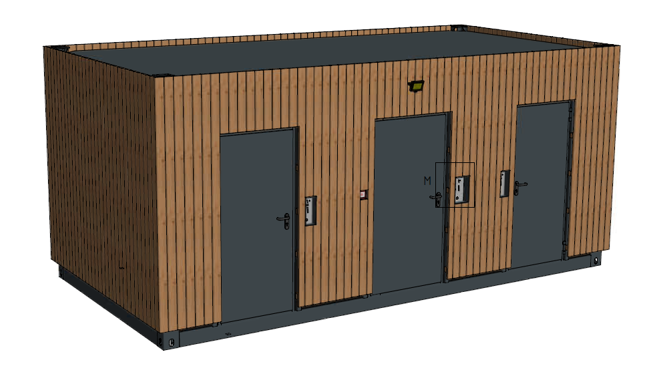  Situační výkres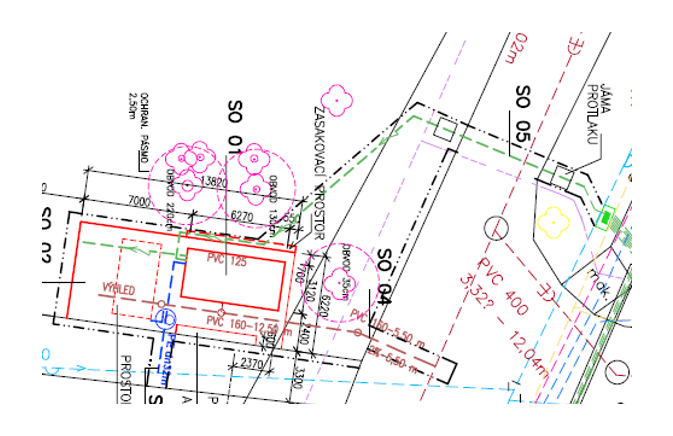 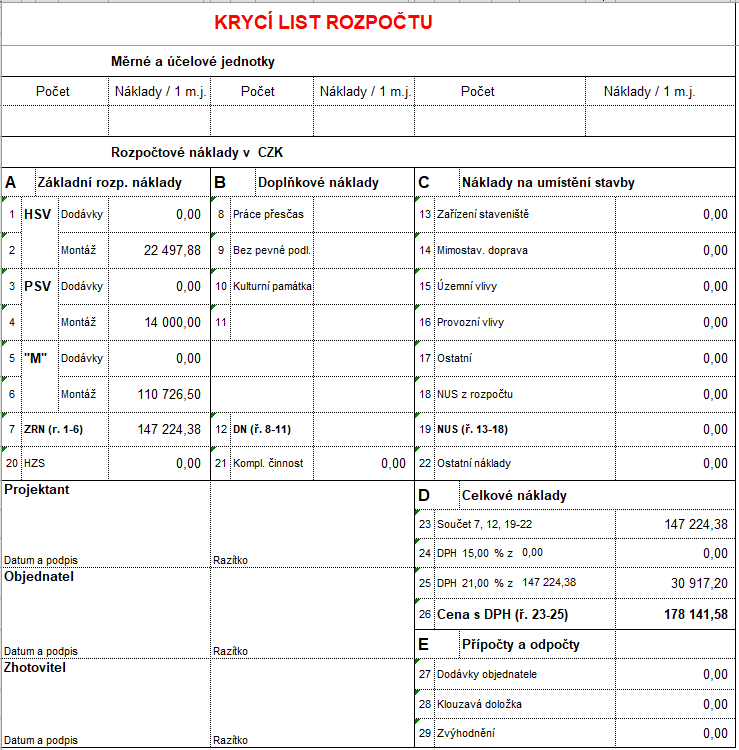 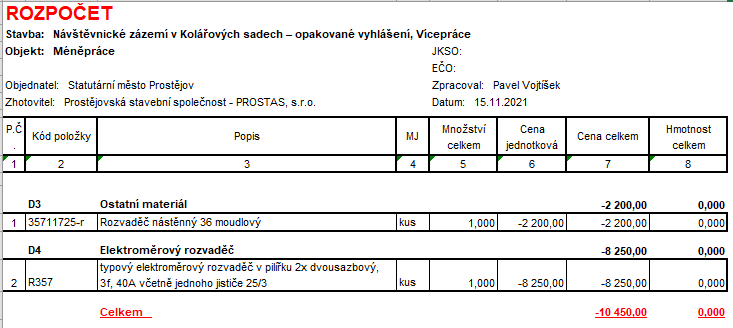 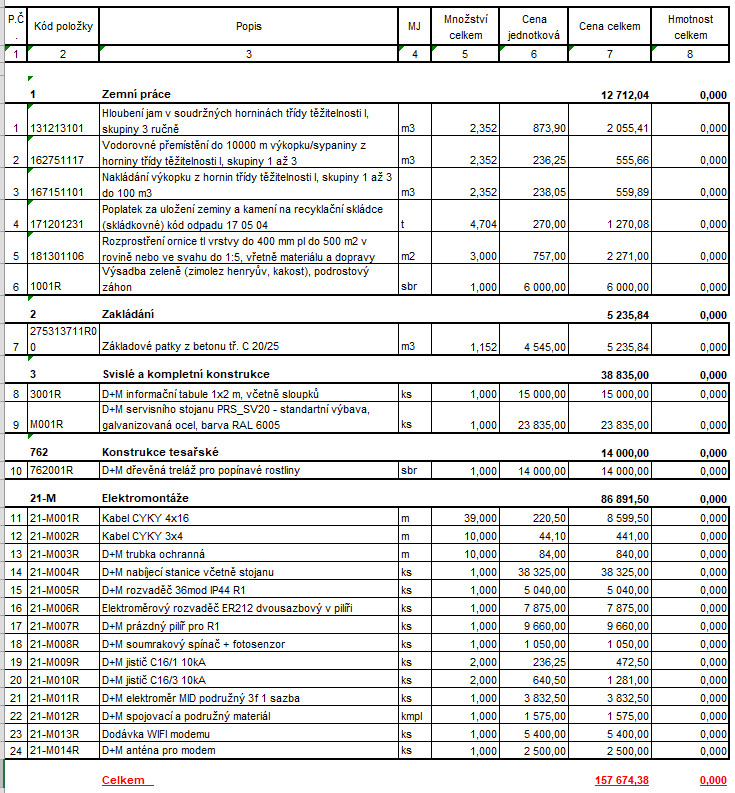 KapitolaODPAPolZPUZOrganizaceO hodnotu v Kč00603900612110600713000000172 740006039005169106007130000007 260Zvýšení pol. 6121 – budovy, haly, stavby – Návštěvnické zázemí v Kolářových sadechZvýšení pol. 6121 – budovy, haly, stavby – Návštěvnické zázemí v Kolářových sadechZvýšení pol. 6121 – budovy, haly, stavby – Návštěvnické zázemí v Kolářových sadechZvýšení pol. 6121 – budovy, haly, stavby – Návštěvnické zázemí v Kolářových sadechZvýšení pol. 6121 – budovy, haly, stavby – Návštěvnické zázemí v Kolářových sadechZvýšení pol. 6121 – budovy, haly, stavby – Návštěvnické zázemí v Kolářových sadechZvýšení pol. 6121 – budovy, haly, stavby – Návštěvnické zázemí v Kolářových sadechKapitolaODPAPolZPUZOrganizaceO hodnotu v Kč0070811510700000000000180 000Snížení pol. 8115 – Fond rezerv a rozvojeSnížení pol. 8115 – Fond rezerv a rozvojeSnížení pol. 8115 – Fond rezerv a rozvojeSnížení pol. 8115 – Fond rezerv a rozvojeSnížení pol. 8115 – Fond rezerv a rozvojeSnížení pol. 8115 – Fond rezerv a rozvojeSnížení pol. 8115 – Fond rezerv a rozvojeP o d p i s yP o d p i s yP o d p i s yP o d p i s yPředkladatelIng. Jiří Rozehnal náměstek primátora30.11.2021Ing. Jiří Rozehnal, v. r.Za správnostIng. Petr Brücknervedoucí Odboru rozvoje a investicv z. Ing. Václav Lužný30.11.2021 Ing. Václav Lužný, v. r.ZpracovatelDrahomíra ZhánělováOdbor rozvoje a investic30.11.2021Drahomíra Zhánělová, v. r.